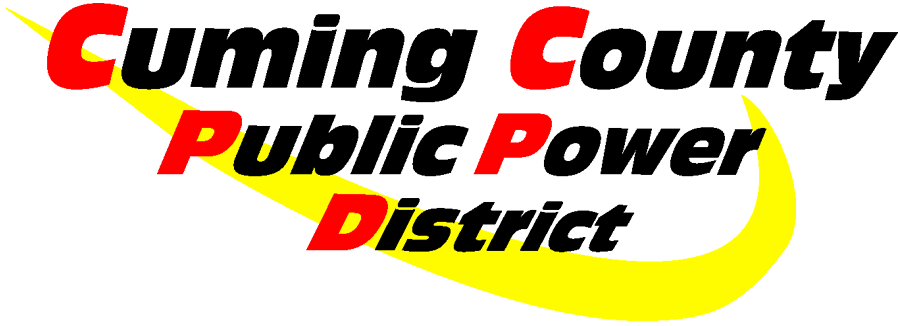 CCPPD Field Data Acquisition Starting Soon in BancroftGlobal Mapping Solutions (GMS) will be performing field data acquisitions soon in Bancroft for Cuming County Public Power District (CCPPD). Field data acquisition is the capturing of Global Positioning System (GPS) information for all electrical structures such as poles, meters, and transformers. They will begin checking, marking, and documenting each CCPPD structure in the village of Bancroft starting Friday, November 29, 2019 and working into the weekend to complete. The marking and documenting of poles, underground transformer boxes and any related electrical equipment will take several weeks to complete. The GMS workers will also be working into Saturdays and Sundays to complete their work. You will see GMS company pick-ups, 4-wheelers and rangers. They will have “Contracted by CCPPD” magnets on their vehicles. Please be aware of these workers.The GIS system will be tied into all CCPPD customer data, billing and accounting software. This will allow the linemen to pinpoint problems and know what material is needed before they go out. Global Mapping Solutions is a professional mapping company out of Cheyenne, Wyoming that is an expert in collecting accurate field data. The company was incorporated in 2000 and primarily conducts GPS field inventories for electric utilities. They have conducted well over 100 field inventories over the last 25 years, 55 being for electric utilities. Employees from GMS wear reflective vests when they are working in the field.For more information or concerns, please stop at the CCPPD office 500 South Main Street West Point or call (402) 372-2463. 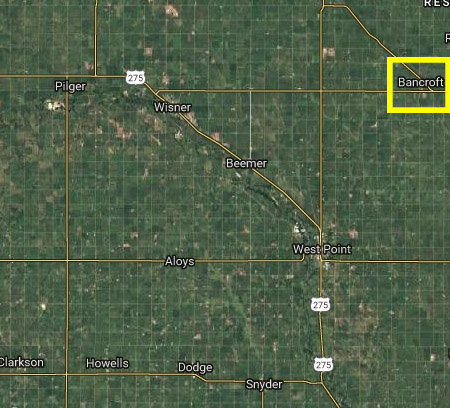 